Work Done in the Spirit of Service SongWork done in the spirit of service is the highest form of worship.X 2Worship  (clap) (clap) x 8God is the Helper of those souls whose aim is to serve humanityAnd whose efforts and endeavors are devoted to the good and…Betterment of all mankind x 4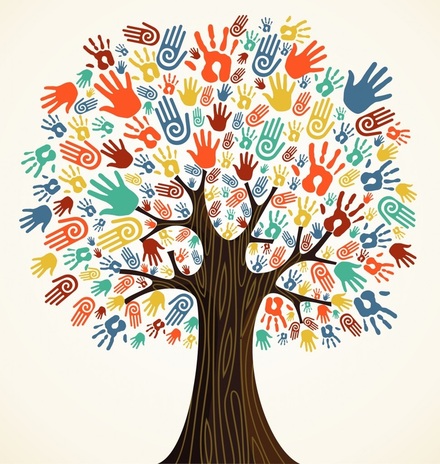 